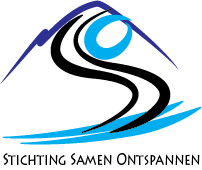 Jaarverslag 2016 Stichting Samen OntspannenInleidingVoor u ligt het jaarverslag van de Stichting Samen Ontspannen (SSO) over het jaar 2016.De SSO is een stichting die zich inzet voor het organiseren van wintersportreizen voor mensen met een beperking.De doelstelling van de SSO is: Mensen met een lichamelijke en/of verstandelijke beperking vanaf 18 jaar in de gelegenheid stellen om met intensieve begeleiding ‘wintersport’ te beoefenen. Het gaat om aan de beperkingen van de deelnemers aangepaste vormen van wandelen, langlaufen en skiën (o.a.  mensen met verstandelijke beperkingen, blinden, rolstoelers en combinaties). De SSO is er voor mensen die niet anders dan met een-op-een-begeleiding naar de ‘wintersport’ kunnen gaan.De brede doelstelling zoals die is geformuleerd in de statuten is ingeperkt tot het jaarlijks organiseren van vier reizen naar de sneeuw in de periode begin januari tot begin februari voor mensen met een verstandelijke en/of lichamelijke en/of zintuigelijke beperking. De SSO organiseert inmiddels al meer dan 20 jaar reizen voor deze doelgroep.OrganisatieBestuurHet bestuur van de Stichting Samen Ontspannen (SSO) heeft in 2016 vier succesvolle wintersportreizen georganiseerd, twee reizen voor mensen met een verstandelijke beperking (reis 2 en 4), één reis voor mensen met een lichamelijke beperking(reis 3) en één gecombineerde reis (reis 1).Het bestuur bestaat uit:Nico van der Ploeg (voorzitter)Martine Bakker (secretaris)Frank Bakker (penningmeester)Hans van Zanden (algemeen bestuurslid)Bert Elferink (algemeen bestuurslid).Er hebben in 2016 in totaal vier bestuursvergaderingen plaatsgevonden: op 14 maart,17 mei, 5 oktober en 23 november. Op 14 maart werd de bestuursvergadering voorafgegaan door een evaluatievergadering met de reisleiders van de georganiseerde reizen. Op de vergadering  van 23 november werd eerst met de reisleiders de organisatie van de reizen besproken.De bestuursvergaderingen hebben in het teken gestaan van de evaluatie van de reizen in 2016 en de voorbereiding van de reizen in 2017. ReisleidersIedere reis wordt begeleid door en vindt plaats onder verantwoordelijkheid van een reisleider.De reisleiders voor de reizen in 2016 waren: Hans van Zanden (reis 1), Bart van Oort (reis 2), Bert Elferink (reis 3) en René van der Zwan (reis 4). Op 23 november is met de reisleiders gesproken over de in 2017 te organiseren reizen.WerkgroepenDe SSO kent de volgende werkgroepen: Werkgroep ReisleidingWerkgroep MaterieelWerkgroep Toetsing nieuwe deelnemersWerkgroep SponsoringWerkgroep Collecte Fonds Sport Gehandicapten.BegeleidersIedere deelnemer aan de reizen wordt individueel begeleid door een vrijwilliger.De begeleiders dragen voor een deel bij aan de kosten van de reis.WebsiteBert Elferink en Nico van der Ploeg vormen de websitecommissie. Zij actualiseren de website.ActiviteitenDe reizen in 2016 vonden plaats in de periode januari en  februari. Deelnemers en begeleiders verbleven, zoals gebruikelijk, in Hotel Hubertushof in het Oostenrijkse Hüttau, gelegen in het Salzburgerland/Ski Amadé. De reizen zijn voorspoedig verlopen; er waren veel enthousiaste reacties.Voor het busvervoer werd gebruik gemaakt van de diensten van Besseling Travel, gevestigd te  Amersfoort.In het voorjaar werd er voor reis 1 en 2 een reünie georganiseerd. In november was er een kennismakingsbijeenkomst voor de begeleiders van reis 2.Externe contactenDe busreizen met Besseling Travel zijn goed verlopen. Afgesproken is dat dit bedrijf ook in 2017 het vervoer van de wintersportreizen gaat verzorgen.Bert Elferink, de reisleider van reis 3, heeft een uitgebreid interview gehad met de krant Tubantia over de SSO. In 2017 gaat er een begeleider met reis 3 mee die een promotiefilmpje voor TV Oost gaat maken over de SSO.De SSO is ingeschreven als leerbedrijf van de MBO.De belastingdienst heeft de ANBI-status van de SSO laten vervallen, omdat de SSO in de visie van de belastingdienst een sportvereniging is. De penningmeester gaat proberen om die status terug te krijgen.Weesp, mei 2017